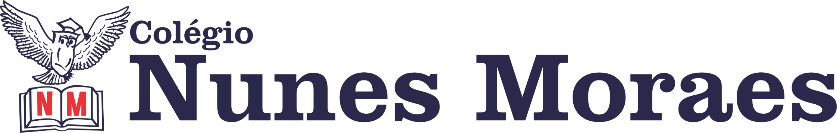 AGENDA DIÁRIA 3° ANO, 28 DE JANEIRO.1ª AULA: MATEMÁTICA. Capítulo 01: Os números.      Páginas: 31 a 33.Objetos de conhecimento: Os números.Aprendizagens essenciais: Ler e escrever números naturais; ler e interpretar informações e dados contidos em tabelas.Atividades propostas: Explore seus conhecimentos p.32 e 33.Atividade para casa: Ler e descobrir p.31.2ª AULA: PORTUGUÊS Capítulo 01: Existe princesa de todo tipo.      Páginas: 28 e 29.Atividades Suplementares: Capítulo 1         Páginas: 12 e 13.Objetos de conhecimento: Substantivo.Aprendizagens essenciais: Identificar e diferenciar, em textos, os substantivos próprios e comuns.Atividades propostas: Para relembrar p.28 e 29; Atividades Suplementares p.12 e 13, questões 8 a 10.3ª AULA: MATEMÁTICACapítulo 01: Os números.      Páginas: 34 a 37.Objetos de conhecimento: Os números.Aprendizagens essenciais: Identificar diferentes usos e funções dos números naturais em situações cotidianas.Atividades propostas: Explore seus conhecimentos p.34 e 35; Para relembrar p.36 e 37.4ª AULA: CIÊNCIAS.Capítulo 01: Passo a passo da investigação.      Págs.: 24 a 27.Objetos de conhecimento: O trabalho do cientista.Aprendizagens essenciais: Exercitar a empatia, o diálogo, a autonomia e a cooperação, fazendo-se respeitar e promovendo o respeito ao outro.Atividades propostas: E agora, o que acontece? p.24; Construindo juntos p.25; Para relembrar p.26 e 27.Bons estudos e um excelente final de semana!